执行蒙特利尔议定书  多边基金执行委员会	第八十七次会议2021年6月28日至7月2日， 蒙特利尔提​交​付​款​申​请​的​拖​延​导言  依​照​第​4​7​/​5​0​​号​决​定(d)段，​ ​秘​书​处​编​制​了​这​此份文​件​。文件介​绍​了​根​据​第​八​十​六次​会​议​​就​拖​延​提​交​付​款​申​请​所通过​决​定而​采​取​的​行​动​；​分​析​了到期应提交但​未​提​交​第​八​十​三七次​会​议​的​各次​付​款​申​请，​以​及​提​交​但嗣后​项​目​审​查​过​程​中​撤​回​的​付​款​申​请​。​文​件​还​概​述​了​拖​延​的​原​因​和​对履行​国​家《​蒙​特​利​尔​议​定​书》​义​务​的​影​响​；还有建议。​对​第​八​十​六次​会​议​关​于​拖​延​付​款​申​请​问​题​的​决​定​采​取​的​后​续​行​动​在​第​八​十​六次​会​议​上​，在预订提交付款申请的66个国家中，36 个国家没有及时提交，未提交率占66%。随后，执行委员会​特​别​请​秘​书​处​就​​第​八​十六​次​会​议​报​告​附​件​十​中​所​载​​拖​延​提​交​付​款​申​请​的各项​决​定​向​相​关​政​府​致​函​（​第​8​6​/​4​4号决定(​b)段​）​。​依​照第​8​6​/​4​4号决定(​b)段​，​秘​书​处​向​38​个  ​第​五5条​国​家​政​府​致​函​，​敦​促提​交​氟​氯​烃​淘​汰​管​理​计​划​下​一​次​付​款​申​请​，其中31份 提交​第​八​十​七次​会​议​。​因​此​，​阿尔及利亚、伯利兹、 贝宁、 波斯尼亚和黑塞哥维那、 乍得、 科摩罗、 加蓬、 巴基斯坦、巴布亚新几内亚、 菲律宾、 圣卢西亚、 多哥 和越南 政​府​提​交​了​各​自的​氟​氯​烃​淘​汰​管​理​计​划​​​付​款​申​请​。​不过，巴哈马、巴林、孟加拉国、布隆迪、刚果、吉布提、赤道几内亚、马里、毛里塔尼亚、墨西哥、莫桑比克、尼日尔、尼日利亚、圣基茨和尼维斯、索马里、南非、南苏丹和委内瑞拉玻利瓦尔共和国政府未提交其付款申请。 对​没未​提​交​第​八​十​七次​会​议​的​付​款​申​请​的​分​析​ 到​期​应​向​第​八​十​七​次​会​议​提​交​的​与​2​3个​国​家​氟​氯​烃​淘​汰​管​理​计​划​付​款​申​请​相​关​的​3​6​项​活​动​未​提​交​，​总​​值​21,701,930 ​美​元​（​包​括​机​构​支​持​费​用​）​，​如​本​文​件​附​件​一​所​示。​ 此外，1​个​国​家（阿尔及利亚）​氟​氯​烃​淘​汰​管​理​计​划​第​一阶​段和1个国家（巴基斯坦）第二阶段​金额​792,266 ​美​元​（​包​括​机​构​支​持​费​用​）​的付款申请已​提交​第​八​十​三七次​会​议​​，​但​嗣后​项​目​审​查​中​由​相​关​执​行​机​构​撤​回​。这些​付​款​申​请​也​包​含​于​附​件​一​。​ 拖延的原因和对履约的影响氟​氯​烃​淘​汰​管​理​计​划​付​款​申​请​提​交​拖​延​的​原​因​包​括​：​内部或外部困难（15）；发​放率​低​于​先​前​付​款​申​请​批​准​资​金​2​0​%​的​阙​值​（​1​53）​；受到COVID-19大流行的制约；政​府​决​定​和（​或）核可​，​和（​或）​国​家​臭​氧​机​构​变​更​和​/​或​结​构​变​化​（​8​）​；提交进度报告和财务报告（6）；没有核查报告（5）；政局或安全问题（5）；​签​署​协​议​或​合​同​（​2）​；以往核准付款的资金不足（2）；投资部分（2）；执行机构的拖延（1）；以及牵头机构未准备好提交（1）。​如相关双边和执行机构所报告的，到期应提交的付款申请的拖延，不会或不可能影响履行国家的《蒙特利尔议定书》义务。所有未提交的付款申请预计都会提交第八十八次会议，但刚果、科特迪瓦、吉布提和马里的付款申请有可能提交第八十九次会议。建议执行委员会不妨：注意到：环境规划署/OzL.Pro/ExCom/87/12号文件所载关于付款申请提交拖延的报告；德国和意大利政府以及开发计划署、环境规划署、工发组织和世界银行提交的​氟​氯​烃​淘​汰​管​理​计​划​下​拖​延​提​交​付​款​申​请​的​信​息​；​到期应提交第八十七次会议的与氟氯烃淘汰管理计划付款申请相关的52项活动中的16项活动（37个国家中的14个）已按时提交；相​关​双​边​和​执​行​机​构​表示，​2​0​21年​第​一​次​会​议​到​期的​应​提​交​氟​氯​烃​淘​汰​管​理​计​划​付​款​申​请​提交的​拖延，​不​会​或​不​可​能对遵守《​蒙​特​利​尔​议​定​书​》产生​影​响​，​​且​没​有​迹​象​表​明​​任​何有关​国​家​未​遵​守​《蒙​特​利​尔​议​定​书》的​管制措​施​；​ 以及请​秘​书​处​就​本​报​告​附​件​一所载关于​付​款​申​请提交的拖延所作​决​定致函​相关国家​政​府。​ 附件一未提交第八十七次会议的付款申请联  合  国联  合  国EPEP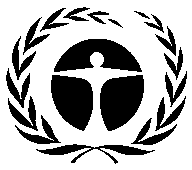 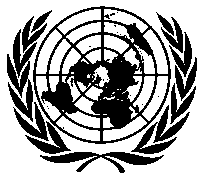 联 合 国环 境 规 划 署联 合 国环 境 规 划 署Distr.GENERALUNEP/OzL.Pro/ExCom/87/124 June 2021CHINESEORIGINAL: ENGLISH国家机构付款申请金额(包括结构费用)(美元)拖延/撤回原因建议阿尔及利亚(第一阶段)工发组织2014和2017年197,898需要额外顾问来完成与受援企业的空调转型项目的执行工作注意到提交第八十七次会议的氟氯烃淘汰管理计划第一阶段第三次（2014年）和第四次（2017年）付款申请已撤回，并敦促阿尔及利亚政府与工发组织一道努力加快执行第一阶段第二次（2012年）付款，使第三次和第四次（2014年和2017年）付款申请能够提交第八十八次会议，同时提交修订行动计划，在其中考虑到2014年及嗣后各次付款的重新分配。巴哈马(第一阶段)环境规划署2020年35,001COVID-19大流行的干扰/没有核查报告注意到COVID-19大流行造成制约导致的拖延，以及对氟氯烃消费量目标的规定核查尚未完成，同时敦促巴哈马政府与环境规划署一道努力完成核查工作，使氟氯烃淘汰管理第一阶段计划第四次（2020年）付款申请能够提交第八十八次会议，同时提交修订行动计划，在其中考虑到2020年付款的重新分配。巴林(第一阶段)环境规划署2020年28,250COVID-19大流行的干扰/签署协定和（或）项目文件/20%的资金发放阈值注意到签署协定造成的拖延，以及氟氯烃淘汰管理计划第一阶段第三次（2019年）付款低于20%的资金发放阈值，同时敦促巴哈马政府与环境规划署一道努力加快签署协定，使第一阶段第四次会议（2020年）能够提交第八十八次会议，同时提交修订行动计划，在其中考虑到2020年付款的重新分配，但有一项谅解，即必须达到前一次付款申请资金的20%的资金发放阈值。孟加拉国(第二阶段)开发计划署2020年2,292,373政府决定/核可/国家臭氧机构的变化/结构变化/20%的资金发放阈值注意到氟氯烃淘汰管理计划第二阶段第一次（2018年）付款的总体资金发放率低于20%的资金发放阈值，同时敦促孟加拉国政府与开发计划署一道努力，使第二阶段第二次（2020年）付款申请能够提交第八十八次会议，同时提交修订行动计划，在其中考虑到2020年及嗣后各次付款的重新分配，但有一项谅解，即必须达到前一次付款申请资金的20%的资金发放阈值。巴西(第二阶段)德国2021年1,666,94120%的资金发放阈值注意到除了氢氟烯烃以高成本的有限供应造成重要困难外，还有外部因素造成的拖延，同时敦促巴西政府与开发计划署、工发组织和德国政府一道努力，使第二阶段2021年付款申请提交第八十八次会议。巴西(第二阶段)开发计划署2021年4,167,650内部或外部困难注意到除了氢氟烯烃以高成本的有限供应造成重要困难外，还有外部因素造成的拖延，同时敦促巴西政府与开发计划署、工发组织和德国政府一道努力，使第二阶段2021年付款申请提交第八十八次会议。巴西(第二阶段)工发组织2021年124,120政府决定/核可/国家臭氧机构的变化/结构变化注意到除了氢氟烯烃以高成本的有限供应造成重要困难外，还有外部因素造成的拖延，同时敦促巴西政府与开发计划署、工发组织和德国政府一道努力，使第二阶段2021年付款申请提交第八十八次会议。布隆迪(第一阶段)环境规划署2020年37,516COVID-19大流行干扰/没有核查报告注意到因COVID-19大流行造成制约导致的拖延，以及氟氯烃消费量目标的规定核查尚未完成，同时敦促布隆迪政府与环境规划署一道努力完成核查工作，使氟氯烃淘汰管理计划第一阶段第四次（2020年）付款申请能够提交第八十八次会议，同时提交修订行动计划，在其中考虑到2020年付款的重新分配。哥伦比亚(第二阶段)德国2021年61,273牵头机构未准备好提交注意到因COVID-19大流行造成的制约导致投资部分执行工作出现拖延，同时敦促哥伦比亚政府与开发计划署、环境规划署和德国政府一道努力，使氟氯烃淘汰管理计划第二阶段第四次（2021年）付款申请能够提交第八十八次会议。哥伦比亚(第二阶段)开发计划署2021年275,133内部或外部困难注意到因COVID-19大流行造成的制约导致投资部分执行工作出现拖延，同时敦促哥伦比亚政府与开发计划署、环境规划署和德国政府一道努力，使氟氯烃淘汰管理计划第二阶段第四次（2021年）付款申请能够提交第八十八次会议。哥伦比亚(第二阶段)环境规划署2021年28,250COVID-19大流行干扰/投资部分注意到因COVID-19大流行造成的制约导致投资部分执行工作出现拖延，同时敦促哥伦比亚政府与开发计划署、环境规划署和德国政府一道努力，使氟氯烃淘汰管理计划第二阶段第四次（2021年）付款申请能够提交第八十八次会议。刚果(第一阶段)环境规划署2020年39,550提交进度报告和财务报告注意到由于未提交进度报告和财务报告造成的拖延，同时敦促刚果政府与环境规划署一道努力提交必要的进度报告和财务报告，使氟氯烃淘汰管理计划第一阶段第五次（2020年）付款申请能够提交第八十八次或第八十九次会议，同时提交修订行动计划，在其中考虑到2020年付款的重新分配。科特迪瓦(第一阶段)环境规划署2021年208,222提交进度报告和财务报告注意到由于未提交进度报告和财务报告造成的拖延，同时敦促科特迪瓦政府与环境规划署一道努力提交必要的进度报告和财务报告，使氟氯烃淘汰管理计划第一阶段第四次（2021年）付款申请能够提交第八十八次或第八十九次会议。吉布提(第一阶段)环境规划署2020年23,730提交进度报告和财务报告注意到由于未提交进度报告和财务报告造成的拖延，同时敦促吉布提政府与环境规划署一道努力提交必要的进度报告和财务报告，使氟氯烃淘汰管理计划第一阶段第四次（2020年）付款申请能够提交第八十八次或第八十九次会议，同时提交修订行动计划，在其中考虑到2020年付款的重新分配。埃及(第二阶段)开发计划署2021年873,783政府决定/核可/国家臭氧机构变化/结构变化/企业过眼/内部或外部困难/COVID-19大流行干扰/20%的资金发放阈值注意到因签署协定造成的拖延，以及氟氯烃淘汰管理计划第二阶段第二次（20192）付款的总体资金发放率低于20%的资金发放阈值，同时敦促埃及政府与环境规划署一道努力加快签署协定，并与开发计划署、环境规划署和工发组织一道努力，使以使第二阶段第三次（2021年）付款申请能够提交第八十八次会议，但有一项谅解，即必须达到前一次付款申请资金的20%的资金发放阈值。埃及(第二阶段)环境规划署2021年291,064签署协定和（或）项目文件注意到因签署协定造成的拖延，以及氟氯烃淘汰管理计划第二阶段第二次（20192）付款的总体资金发放率低于20%的资金发放阈值，同时敦促埃及政府与环境规划署一道努力加快签署协定，并与开发计划署、环境规划署和工发组织一道努力，使以使第二阶段第三次（2021年）付款申请能够提交第八十八次会议，但有一项谅解，即必须达到前一次付款申请资金的20%的资金发放阈值。埃及(第二阶段)工发组织2021年4,990,690内部或外部困难/20%的资金发放阈值注意到因签署协定造成的拖延，以及氟氯烃淘汰管理计划第二阶段第二次（20192）付款的总体资金发放率低于20%的资金发放阈值，同时敦促埃及政府与环境规划署一道努力加快签署协定，并与开发计划署、环境规划署和工发组织一道努力，使以使第二阶段第三次（2021年）付款申请能够提交第八十八次会议，但有一项谅解，即必须达到前一次付款申请资金的20%的资金发放阈值。赤道几内亚(第一阶段)环境规划署2020年33,900COVID-19大流行干扰/没有核查报告注意到因COVID-19大流行造成制约导致的拖延，以及氟氯烃消费量目标的规定核查工作尚未完成，同时敦促赤道几内亚政府与环境规划署一道努力完成核查工作，使氟氯烃淘汰管理计划第一阶段第四次（2020年）付款申请能够提交第八十八次会议，同时提交修订行动计划，在其中考虑到2020年付款的重新分配。印度尼西亚(第二阶段)开发计划署2021年670,982COVID-19大流行干扰/内部或外部困难//20%的资金发放阈值注意到因COVID-19大流行造成制约导致的拖延，同时敦促印度尼西亚政府与开发计划署和世界银行一道努力，使氟氯烃淘汰管理计划第二阶段第三次（2021年）付款申请能够提交第八十八次会议。印度尼西亚(第二阶段)世界银行2021年1,062,372内部或外部困难注意到因COVID-19大流行造成制约导致的拖延，同时敦促印度尼西亚政府与开发计划署和世界银行一道努力，使氟氯烃淘汰管理计划第二阶段第三次（2021年）付款申请能够提交第八十八次会议。马里(第一阶段)开发计划署2020年30,100COVID-19大流行干扰/内部或外部困难/政局或安全问题注意到因COVID-19大流行造成制约导致的拖延，以及未提交进度报告和财务报告，同时敦促马里政府与环境规划署一道努力提交必要的进度报告和财务报告，并与开发计划署和环境规划署一道努力，使第五次（2020年）付款申请能够提交第八十八次或第八十九次会议，同时提交修订行动计划，在其中考虑到2020年付款的重新分配。马里(第一阶段)环境规划署2020年31,640COVID-19大流行干扰/内部或外部困难/提交进度报告和财务报告注意到因COVID-19大流行造成制约导致的拖延，以及未提交进度报告和财务报告，同时敦促马里政府与环境规划署一道努力提交必要的进度报告和财务报告，并与开发计划署和环境规划署一道努力，使第五次（2020年）付款申请能够提交第八十八次或第八十九次会议，同时提交修订行动计划，在其中考虑到2020年付款的重新分配。毛里塔尼亚(第一阶段)开发计划署2020年53,500执行机构拖延/20%的资金发放阈值注意到因未提交进度报告和财务报告造成的拖延，同时敦促毛里塔尼亚政府与环境规划署一道努力提交必要的进度报告和财务报告，并与开发计划署和环境规划署一道努力，使氟氯烃淘汰管理计划第一阶段第二次（2020年）付款申请能够提交第八十八次会议，同时提交修订行动计划，在其中考虑到2020年付款的重新分配。毛里塔尼亚(第一阶段)环境规划署2020年28,250提交进度报告和财务报告注意到因未提交进度报告和财务报告造成的拖延，同时敦促毛里塔尼亚政府与环境规划署一道努力提交必要的进度报告和财务报告，并与开发计划署和环境规划署一道努力，使氟氯烃淘汰管理计划第一阶段第二次（2020年）付款申请能够提交第八十八次会议，同时提交修订行动计划，在其中考虑到2020年付款的重新分配。墨西哥(第二阶段)环境规划署2020年45,200COVID-19大流行干扰/ 政府决定/核可/国家臭氧机构变化/结构变化/投资部分注意到因政府和国家臭氧机构内部的结构变化导致的拖延，以及氟氯烃淘汰管理计划第二阶段第三次（218年）的总体资金发放率低于20%的资金发放阈值,，同时敦促墨西哥政府与环境规划署和工发组织一道努力，使第二阶段第四次（2020年）付款申请能够提交第八十八次会议，同时提交修订行动计划，在其中考虑到2020年和嗣后各次付款的重新分配，但有一项谅解，即必须达到前一次付款申请资金的20%的资金发放阈值。墨西哥(第二阶段)工发组织2020年1,725,215政府决定/核可/国家臭氧机构变化/结构变化/20%的资金发放阈值注意到因政府和国家臭氧机构内部的结构变化导致的拖延，以及氟氯烃淘汰管理计划第二阶段第三次（218年）的总体资金发放率低于20%的资金发放阈值,，同时敦促墨西哥政府与环境规划署和工发组织一道努力，使第二阶段第四次（2020年）付款申请能够提交第八十八次会议，同时提交修订行动计划，在其中考虑到2020年和嗣后各次付款的重新分配，但有一项谅解，即必须达到前一次付款申请资金的20%的资金发放阈值。莫桑比克(第一阶段)环境规划署2020年33,900没有核查报告注意到氟氯烃消费量目标的规定核查工作尚未完成，同时敦促莫桑比克政府与环境规划署一道努力完成核查工作，使第五次（2020年）付款申请能够提交第八十八次会议，同时提交修订行动计划，在其中考虑到2020年付款的重新分配。 尼日尔(第一阶段)环境规划署2020年56,500以往核准付款资金不足/内部或外部困难注意到因外部因素导致的拖延，以及氟氯烃淘汰管理计划 第一阶段第二次（2019年）付款的总体资金发放率低于20%的资金发放阈值，同时敦促尼日尔政府与环境规划署和工发组织一道努力，使第一阶段第三次（2020年）付款申请能够提交第八十八次会议，同时提交修订行动计划，在其中考虑到2020年和嗣后各次付款的重新分配，但有一项谅解，即必须达到前一次付款申请资金的20%的资金发放阈值。尼日尔(第一阶段)工发组织2020年21,400政府决定/核可/国家臭氧机构变化/结构变化/内部或外部困难/20%的资金发放阈值注意到因外部因素导致的拖延，以及氟氯烃淘汰管理计划 第一阶段第二次（2019年）付款的总体资金发放率低于20%的资金发放阈值，同时敦促尼日尔政府与环境规划署和工发组织一道努力，使第一阶段第三次（2020年）付款申请能够提交第八十八次会议，同时提交修订行动计划，在其中考虑到2020年和嗣后各次付款的重新分配，但有一项谅解，即必须达到前一次付款申请资金的20%的资金发放阈值。尼日利亚(第二阶段)意大利2020年264,840内部或外部困难/20%的资金发放阈值注意到因利益攸关方核可氟氯烃淘汰管理计划第二阶段项目文件的冗长流程造成的拖延，以及第二阶段第一次（2018年）付款申请的总体资金发放率低于20%的资金发放阈值，同时敦促尼日利亚政府与开发计划署和意大利政府一道努力，使第二阶段第二次（2020年）付款申请能够提交第八十八次会议，同时提交修订行动计划，在其中考虑到2020年和嗣后各次付款的重新分配，但有一项谅解，即必须达到前一次付款申请资金的20%的资金发放阈值。 尼日利亚(第二阶段)开发计划署2020年1,498,000内部或外部困难/20%的资金发放阈值注意到因利益攸关方核可氟氯烃淘汰管理计划第二阶段项目文件的冗长流程造成的拖延，以及第二阶段第一次（2018年）付款申请的总体资金发放率低于20%的资金发放阈值，同时敦促尼日利亚政府与开发计划署和意大利政府一道努力，使第二阶段第二次（2020年）付款申请能够提交第八十八次会议，同时提交修订行动计划，在其中考虑到2020年和嗣后各次付款的重新分配，但有一项谅解，即必须达到前一次付款申请资金的20%的资金发放阈值。 巴基斯坦(第二阶段)环境规划署2020年116,378与制冷和空调行业投资项目相关的问题注意到提交第八十七次会议的氟氯烃淘汰管理计划第二阶段第三次（2020年）付款申请已经撤回，同时敦促巴基斯坦政府与环境规划署和工发组织一道努力，加快执行第二阶段第二次（2018年）付款，使第三次（2020年）付款申请能够提交第八十八次会议，同时提交修订行动计划，在其中考虑到2020年付款的重新分配。巴基斯坦(第二阶段)工发组织2020年477,990与制冷和空调行业投资项目相关的问题注意到提交第八十七次会议的氟氯烃淘汰管理计划第二阶段第三次（2020年）付款申请已经撤回，同时敦促巴基斯坦政府与环境规划署和工发组织一道努力，加快执行第二阶段第二次（2018年）付款，使第三次（2020年）付款申请能够提交第八十八次会议，同时提交修订行动计划，在其中考虑到2020年付款的重新分配。圣基茨和尼维斯(第一阶段)环境规划署2020年19,097政府决定/核可/国家臭氧机构变化/结构变化/ COVID-19大流行干扰/没有核查报告/以往核准付款资金不足/提交进度报告和财务报告注意到因未提交进度报告和财务报告导致的拖延，以及氟氯烃消费量目标的规定核查工作尚未完成，同时敦促圣基茨和尼维斯政府提交必要的进度报告和财务报告，并与环境规划署一道努力完成核查工作，使氟氯烃淘汰管理计划第一阶段第三次（2020年）付款申请能够提交第八十八次会议，同时提交修订行动计划，在其中考虑到2020年付款的重新分配。索马里(第一阶段)工发组织2020年42,800内部或外部困难/政局或安全问题注意到因政局和额外安全许可问题产生复杂的执行工作模式而导致拖延，同时敦促索马里政府与工发组织一道努力，使氟氯烃淘汰管理计划第一阶段第三次（2020年）付款申请能够提交第八十八次会议，同时提交修订行动计划，在其中考虑到2020年付款的重新分配。南非 (第一阶段)工发组织2018年191,273内部或外部困难/20%的资金发放阈值注意到氟氯烃淘汰管理计划第一阶段第四次（2016年）付款的总体资金发放率低于20%的资金发放阈值，同时敦促南非政府与工发组织一道努力，使第一阶段第五次（2018年）付款申请能够提交第八十八次会议，同时提交修订行动计划，在其中考虑到2018年付款的重新分配，但有一项谅解，即必须达到前一次付款申请资金的20%的资金发放阈值。南苏丹(第一阶段)开发计划署2018年54,500政局或安全问题注意到COVID-19大流行造成的制约、政治不稳定以及拖延核准和（或）国家政府决定的核可导致拖延，以及氟氯烃淘汰管理计划第一阶段第一次（2016年）付款的总体资金发放率低于20%的资金发放阈值，同时敦促南苏丹政府与开发计划署和环境规划署一道努力，使第一阶段第二次（2018年）付款申请能够提交第八十八次会议，同时提交修订行动计划，在其中考虑到2018年和嗣后各次付款的重新分配，但有一项谅解，即必须达到前一次付款申请资金的20%的资金发放阈值。南苏丹(第一阶段)环境规划署2018年79,665COVID-19大流行干扰/ 政府决定/核可/国家臭氧机构变化/结构变化/ 政局或安全问题/20%的资金发放阈值注意到COVID-19大流行造成的制约、政治不稳定以及拖延核准和（或）国家政府决定的核可导致拖延，以及氟氯烃淘汰管理计划第一阶段第一次（2016年）付款的总体资金发放率低于20%的资金发放阈值，同时敦促南苏丹政府与开发计划署和环境规划署一道努力，使第一阶段第二次（2018年）付款申请能够提交第八十八次会议，同时提交修订行动计划，在其中考虑到2018年和嗣后各次付款的重新分配，但有一项谅解，即必须达到前一次付款申请资金的20%的资金发放阈值。委内瑞拉玻利瓦尔共和国(第二阶段)工发组织2019年615,250内部或外部困难/政局或安全问题注意到因该国政局导致的拖延，同时敦促委内瑞拉玻利瓦尔共和国政府与工发组织一道努力，使氟氯烃淘汰管理计划第二阶段第二次（2019年）付款申请能够提交第八十八次会议，同时提交修订行动计划，在其中考虑到2019年和嗣后各次付款的重新分配。 共计22,494,196